两江新区水土新城立交桥命名规划方案一、命名基本原则1.参照《重庆市地名管理条例》，符合道路（桥梁）命名基本要求，内涵丰富、雅俗共赏。2.便于交通识别和诱导，体现功能性与指位性。3.以纵向大道等主干线为载体，明确一个主题，形成立交桥名系列；同时兼顾展示高新区产业布局与功能定位。二、立交命名方案（一）水土新城西部边界，碚兴大道上南北走向五个立交碚兴大道上五个立交沿线及四周，主要为大健康与生物科技产业，因此以“和善永平安”为主题，形成系列立交名。1.康和立交。碚兴大道上北起第一个，与静福路交汇点。2.康善立交。碚兴大道上北起第二个，与兴源大道交汇点。3.康永立交。碚兴大道上北起第三个，与万宝大道交汇点。4.康平立交。碚兴大道上北起第四个，与方正大道交汇点。5.康安立交。碚兴大道上北起第五个，与绕城高速交汇点。（二）水土新城西部，云汉大道上南北走向八个立交云汉大道上八个立交沿线及四周，主要为高端住宅与大数据、云计算等高新技术产业，因此以“智慧高地光灿星汉”为主题，形成系列立交名。6.云智立交。云汉大道上北起第一个立交，与高驰路交汇点，四周主要业态为高新科技与金融街。7.云慧立交。云汉大道上北起第二个立交，与静福路交汇点。8.云高立交。云汉大道上北起第三个立交，与泰和路交汇点。9.云地立交。云汉大道上北起第四个立交，与兴源大道交汇点。10.云光立交。云汉大道上北起第五个立交，与万宝大道交汇点。11.云灿立交。云汉大道上北起第六个立交，与兴渝路交汇点。12.云星立交。云汉大道上北起第七个立交，与方正大道交汇点。13.云汉立交。云汉大道上北起第八个立交，与云舟路交汇点。（三）水土新城中轴线“云生大道”上两个立交14.复丰立交。云生大道与兴源大道交汇点。命名理由：“复丰”复兴丰收之意，立交附近为商业、科技、小学、竹溪河等，命名符合该区域综合性功能定位；寓意祥瑞、便于记忆指位。15.复兴立交。云生大道与万宝大道交汇点。命名理由：该立交位于水土新城的核心区域，与轨道交通复兴站完全重合，既寓意祥瑞，更便于记忆指位。（四）水土新城东部，悦复大道上九个立交悦复大道上九个立交沿线及四周，主要为高端住宅、商业金融、芯片存储、溪流公园等综合性功能区域，因此以“创优筑梦水土生态城”为主题，形成系列立交名。16.复创立交。悦复大道上北起第一个，与静福路交汇点。17.复优立交。悦复大道上北起第二个，与兴渝路交汇点。18.复筑立交。悦复大道上北起第五个，与万宝大道交汇点。19.复梦立交。悦复大道上北起第七个，与泰和路交汇点。20.复水立交。悦复大道上北起第三个，与云生大道交汇点。21.复土立交。悦复大道上北起第四个，与兴源大道交汇点。22.复生立交。悦复大道上北起第六个，与方正大道交汇点。23.复态立交。悦复大道上北起第八个，与绕城高速交汇点。24.复城立交。悦复大道上北起第九个，万华地产浔麓湾项目附近。（五）水土新城东部边界，碚荣路（拟改名为金山大道北延伸段）上六个立交碚荣路上六个立交靠近水土新城东部边界，因此以“锦绣园科创芯”为主题，形成系列立交名。25.金锦立交。碚荣路上第一个，与兴渝路大道交汇点。26.金绣立交。碚荣路上第二个，与云生大道交汇点。27.金园立交。碚荣路上第三个，与万宝大道交汇点。28.金科立交。碚荣路上第四个，与方正大道交汇点。29.金创立交。碚荣路上第五个，与行远路交汇点。30.金芯立交。碚荣路上第六个，与绕城高速交汇点。附件1：立交命名规划表格附件2：立交命名示意图附件1：立交命名规划表格附件2：立交命名示意图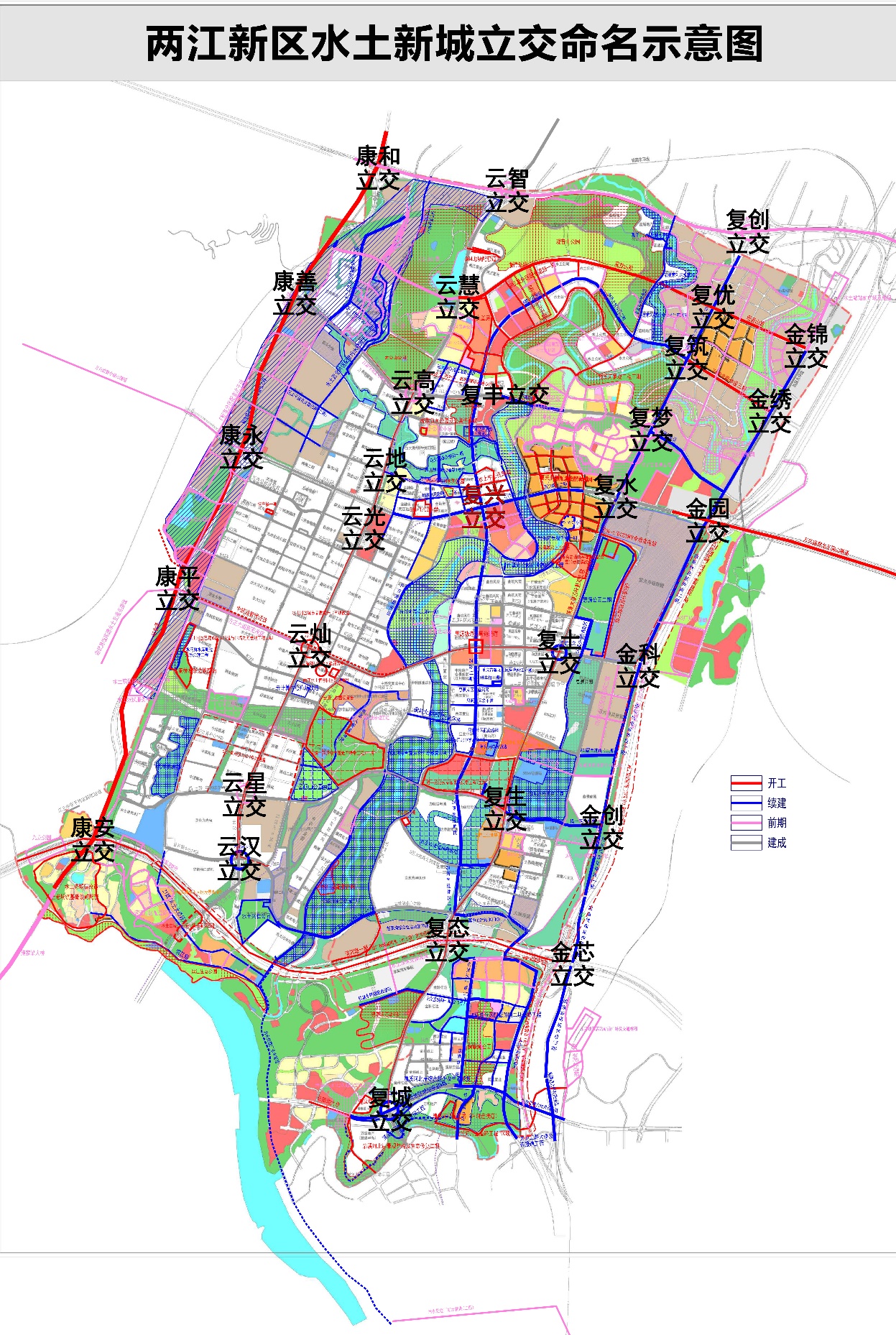 依托主干道立交桥命名命名理由碚兴大道上，自北向南共5个立交以“和善永平安”为主题，形成系列立交名以“和善永平安”为主题，形成系列立交名碚兴大道上，自北向南共5个立交康和立交该立交位于西南药业附近，代表大健康产业碚兴大道上，自北向南共5个立交康善立交该立交附近有多个医药制药与生物科技公司，代表大健康产业碚兴大道上，自北向南共5个立交康永立交该立交附近为天海星、联创、海扶等物联网与高新技术企业与万寿福居住宅区碚兴大道上，自北向南共5个立交康平立交该立交靠近海默尼制药、华邦制药、药友制药等健康与生物科技企业，代表大健康产业碚兴大道上，自北向南共5个立交康安立交该立交位于和欣家园及九龙山、九龙公园附近云汉大道上，自北向南共8个立交以“智慧高地光灿星汉”为主题，形成系列立交名以“智慧高地光灿星汉”为主题，形成系列立交名云汉大道上，自北向南共8个立交云智立交“云智”意指高新科技与金融业；寓意祥瑞、便于记忆指位云汉大道上，自北向南共8个立交云慧立交“云慧”与“云智”意思相近；寓意祥瑞、便于记忆指位云汉大道上，自北向南共8个立交云高立交“云高”意指风清云高，引申为企业发展步步高，区域多为电信、移动、京东方、腾讯等独角兽企业，该命名寓意祥瑞、内涵丰富，符合该区域主要功能定位；便于记忆与指位云汉大道上，自北向南共8个立交云地立交“云地”引申为云产业之地；寓意祥瑞、便于记忆指位云汉大道上，自北向南共8个立交云光立交“云光”意指云彩光芒，引申为发展蒸蒸日上；立交附近主要为莱宝科技、联东U谷、联创电子等高新技术企业，命名符合该区域主要功能；寓意祥瑞、便于记忆指位云汉大道上，自北向南共8个立交云灿立交“云灿”形容云彩华丽灿烂；寓意祥瑞、便于记忆指位云汉大道上，自北向南共8个立交云星立交“云星”意指云彩与群星交相辉映，引申为高新类企业未来发展规律与产业前景良好；立交附近为工业、机械、科技、台兴交通等企业，命名符合该区域主要功能定位；寓意祥瑞、便于记忆指位。云汉大道上，自北向南共8个立交云汉立交“云汉”意指云河，引申为大数据；立交附近为云计算中心、康宁玻璃、住宅区、公园与景观带等，命名符合该区域综合性功能；寓意祥瑞、便于记忆指位“云生大道”上2个立交复丰立交立交附近为商业、科技、小学、竹溪河等“云生大道”上2个立交复兴立交立交与轨道交通复兴站完全重合，该命名特别便于指位悦复大道上，自北向南9个立交以“创优筑梦水土生态城”为主题，形成系列立交名以“创优筑梦水土生态城”为主题，形成系列立交名悦复大道上，自北向南9个立交复创立交“复创”意指开始创新，；寓意祥瑞、便于记忆指位悦复大道上，自北向南9个立交复优立交“复优”意指越来越好；寓意祥瑞、便于记忆指位悦复大道上，自北向南9个立交复筑立交“复筑”意指建设，立交位于紫光存储等数据安全企业附近，引申为大数据与云存储等产业发展繁荣；寓意祥瑞、便于记忆指位。悦复大道上，自北向南9个立交复梦立交“复梦”意指实现梦想；立交附近既有力帆锂电池等高新企业，也有多个高端住宅区，还有大片园林绿廊，命名符合综合性功能定位；寓意祥瑞、便于记忆指位悦复大道上，自北向南9个立交复水立交“复联”意指生生不息；寓意祥瑞、便于记忆指位悦复大道上，自北向南9个立交复土立交“复通”意指沃土；寓意祥瑞、便于记忆指位。悦复大道上，自北向南9个立交复生立交“复生”复兴复苏之意；寓意祥瑞、便于记忆指位悦复大道上，自北向南9个立交复态立交“复态”意指复兴趋势；该立交为水土新城大型立交之一，靠近京东方等重要大数据企业，符合功能定位；且该区域有市政道路、轨道交通、高速公路等，云枢也代表路网密布；寓意祥瑞、便于记忆指位悦复大道上，自北向南9个立交复城立交“复城”复兴城市之意；清溪河从立交下穿越而过，附近功能为健康城，有大片青山绿水，靠近水土新城南部边界；寓意祥瑞、便于记忆指位碚荣路上，（拟改名为金山大道北延伸段）金山大道北延伸段，共6个立交以“锦绣园科创芯”为主题，形成系列立交名以“锦绣园科创芯”为主题，形成系列立交名碚荣路上，（拟改名为金山大道北延伸段）金山大道北延伸段，共6个立交金锦立交金山路北延伸段，命名符合该区域功能定位碚荣路上，（拟改名为金山大道北延伸段）金山大道北延伸段，共6个立交金绣立交金山路北延伸段，命名符合该区域功能定位碚荣路上，（拟改名为金山大道北延伸段）金山大道北延伸段，共6个立交金园立交金山路北延伸段，命名符合该区域功能定位碚荣路上，（拟改名为金山大道北延伸段）金山大道北延伸段，共6个立交金科立交金山路北延伸段，命名符合该区域功能定位碚荣路上，（拟改名为金山大道北延伸段）金山大道北延伸段，共6个立交金创立交金山路北延伸段，命名符合该区域功能定位碚荣路上，（拟改名为金山大道北延伸段）金山大道北延伸段，共6个立交金芯立交金山路北延伸段，命名符合该区域功能定位